The Stuart Rod and Reel Club is dedicated to improving local fishing through by increasing angler knowledge, encouraging conservation and maximizing the fun involved in light tackle fishing in the Stuart Florida area.  We hold monthly meetings on the second Thursday of each month, year-round. Please join us or contact any board member for more information on how you can become a member of the Stuart Rod and Reel Club.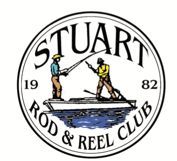 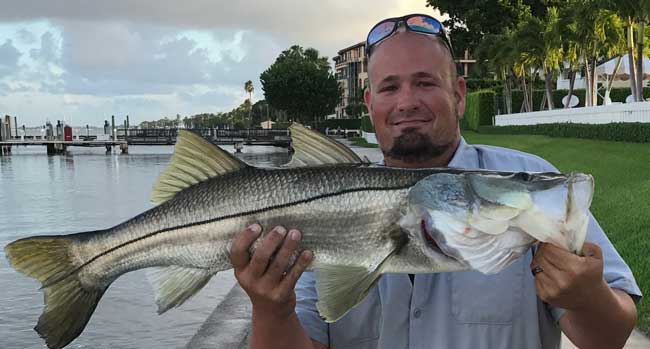 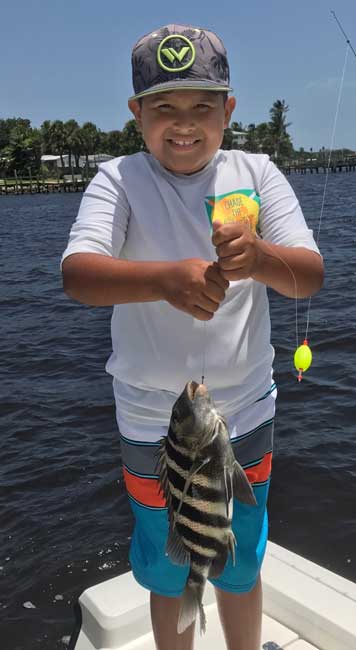 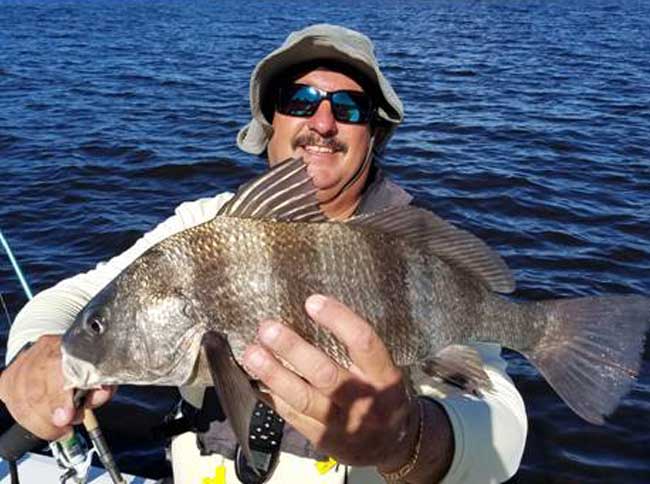 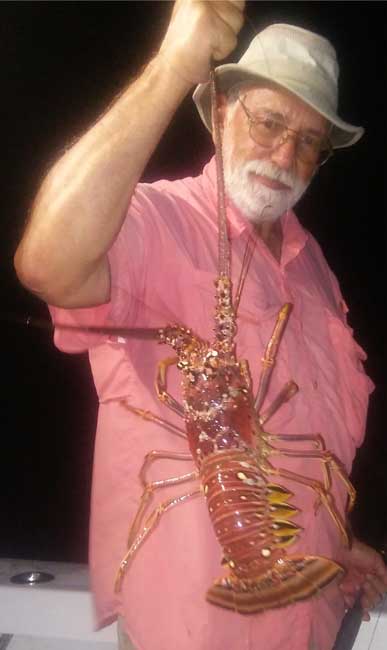 	Welcome New Member:  Jesse GalanHis name has been added to our roster so you can fish with him. Please welcome him when you see him.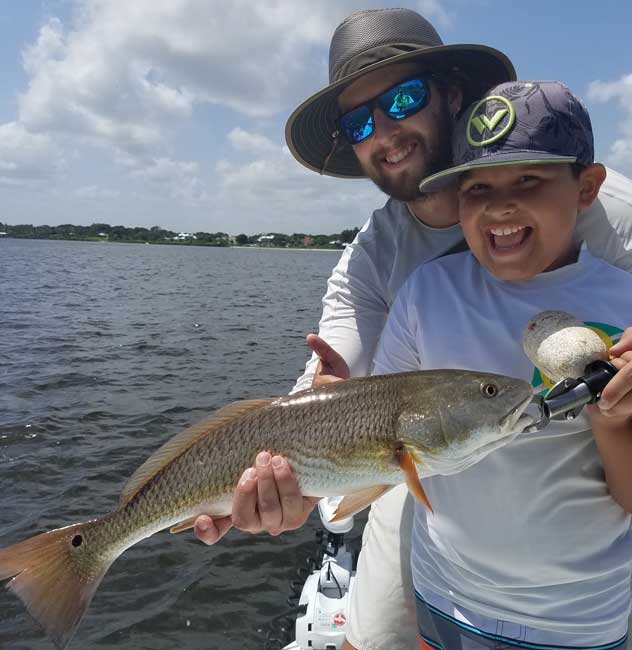 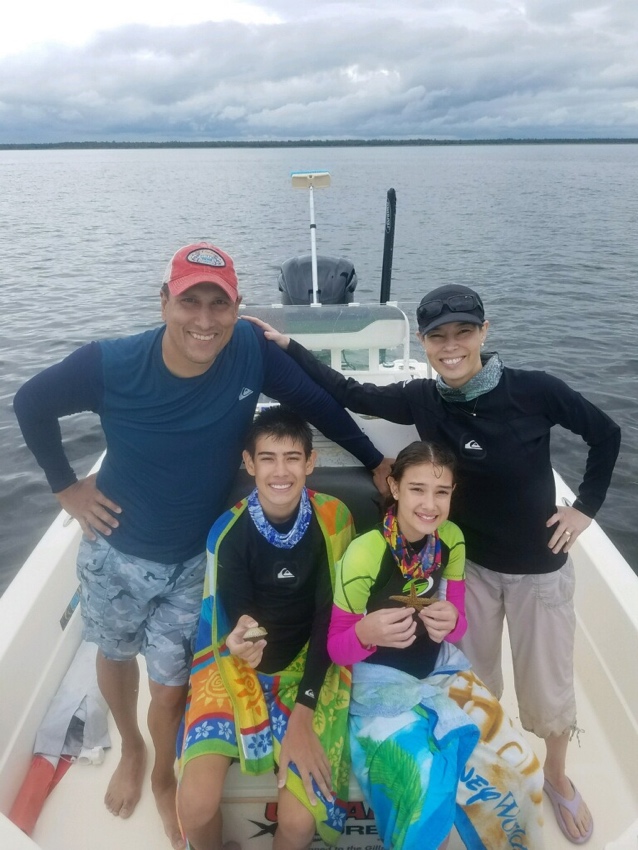 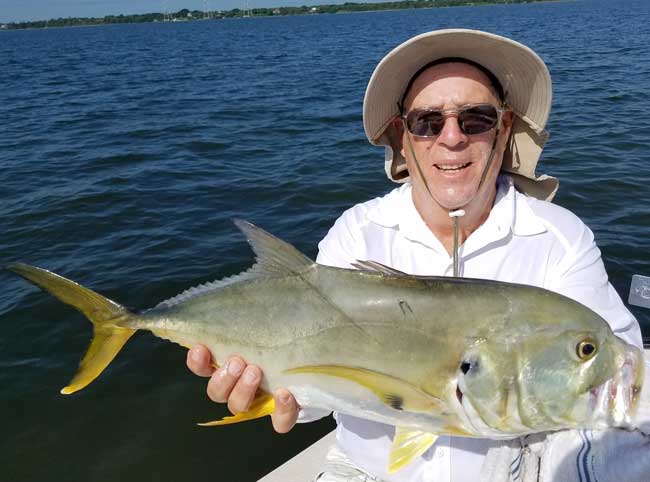 Angling Director’s Report by Frank MillerHere is a recap of our club outing held Aug 11th 12th and 13th: The targeted fish species were trout and redfish and each angler was to total the lengths of their longest redfish and longest trout for their entry. I know fishing has been discouraging but this is very bad. We received no entries, not even one trout! I fished Sunday at dead low tide and you can't do much worse than that. My partner managed one undersized trout. Entries must be legal lengths except for snook, which for club purposes must be 24" and then must be released.The very high point of the outing was lunch at Sandsprit Park put on by Bob Ruggeri. It was an excellent seafood boil. Many thanks again, Bob. The lunch was outstanding.Our Fish of the Month target was for the most trout caught between July 14th and August 10th.Our V.P. Jim Bowdish took the honors so he will be receiving a new maroon F.O.M. winners cap. On another subject, our Pine Island Outing scheduled for October 13th,14th and15th is still on our schedule and I am asking anyone who is interested in attending to please contact me by email or at the next general club meeting so that I may determine if there is still enough interest to schedule the trip to Pine Island.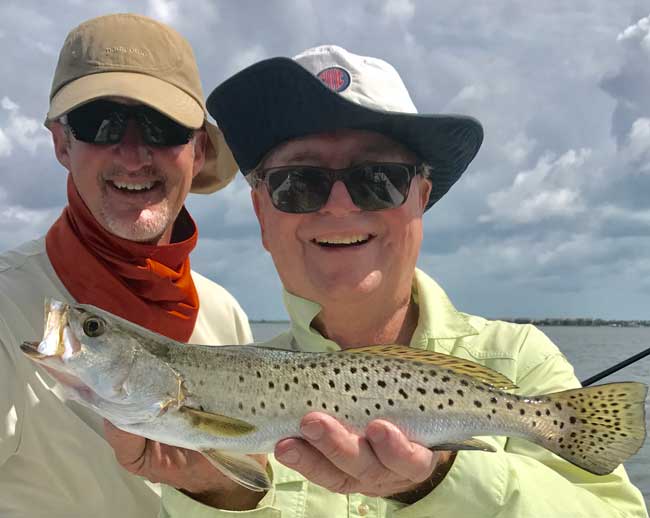 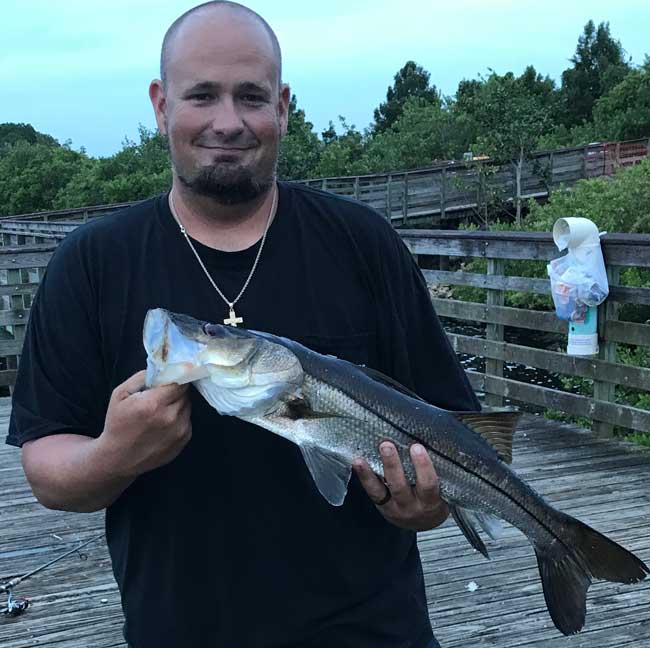 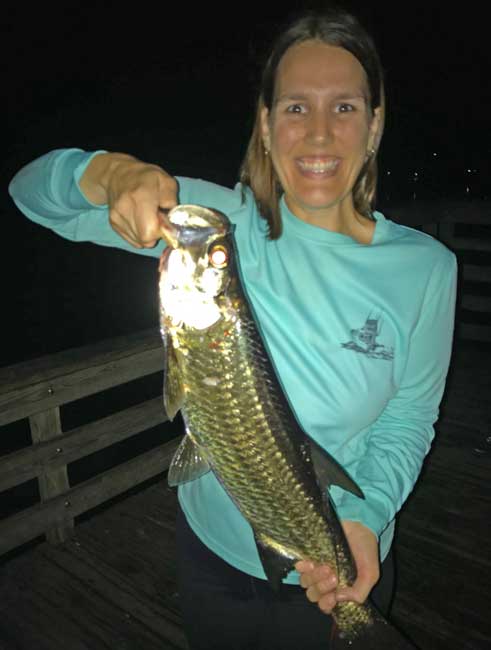 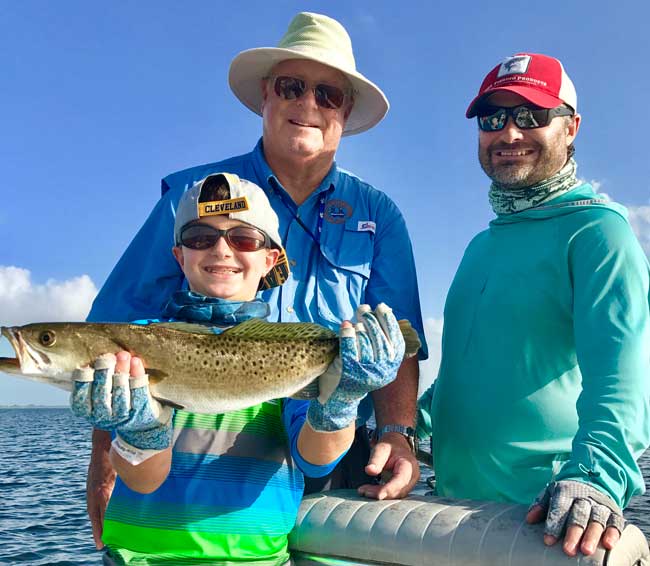 The Stuart Rod and Reel Club will join with the St. Lucie Angler’s Club for a fun filled charity tournament on October 22.  Check in begins at 8:30 AM with the fishing to begin at 9:00 AM. For an entry fee of $25.00, you will receive a logo Tee shirt and a pink Barbie® fishing rod. This rod must be used in the tournament.  The Port St. Lucie Botanical Garden has a nice pond stocked with crappie, bass and tilapia. You can bring your own lures or they will have a supply of worms and small hooks.
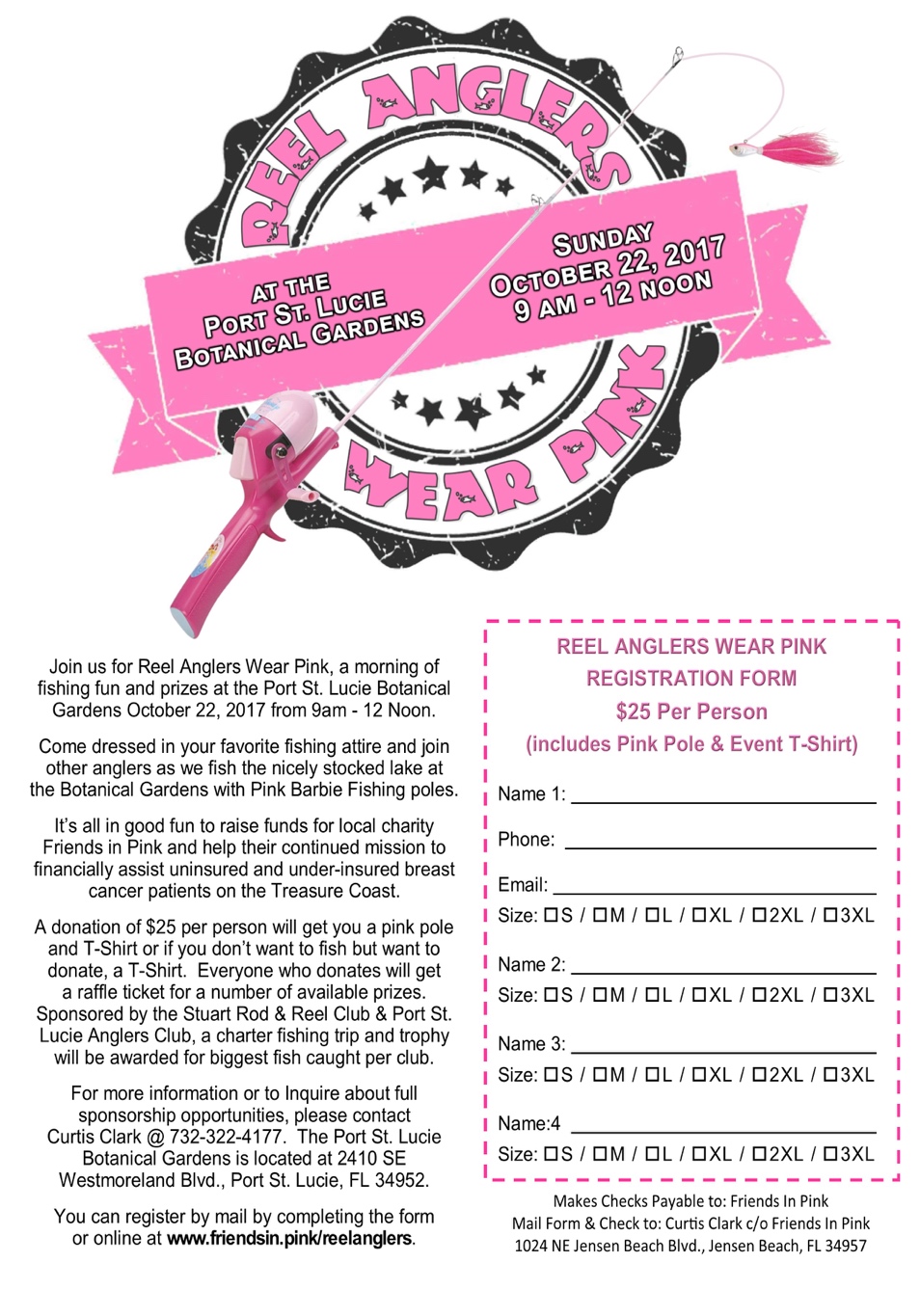 The awards ceremony will take place at about 11:00 with numerous prizes. Each club will have a winner who will receive an off-shore fishing charter with a licensed captain.  Please join us for this fun event. There are also numerous sponsorship opportunities available for individuals and businesses. Please contact Mr. Curtis Clark at the voice phone number listed above for more information.	WILDERNESS FISHING-2018 SEASON-by Hank Friedman, Club Member.How would you like to exchange some of our oppressive summer time heat and humidity for cool and refreshing pine scented air?  Crystal clear waters, beautiful scenery and some of the world’s best light tackle fishing?I am planning a trip into northern Quebec, Canada and need some fishing buddies to join me.  Right now Canada is a real bargain, $1 US Dollar buys about $1.25 Canadian (just multiply Canadian price by roughly .80 to get US Dollar prices.)For ideas, Google:Big Northern Pike and Walleye on the Rupert River QuebecJurassic Pike in James Bay Quebec.Mistassini Outfitter campsJames Bay map2 Believe it or not, these places are usually fully booked beginning the month of May. The fishing seasons are short so contact me now if you would like to go.If interested and for more details call me at 561 746 6019, Email me at pilothank1@hotmail.com  or look me up at the next meeting.Hank FriedmanNominations for 2018 Stuart Rod and Reel Club Board of GovernorsNominations are being accepted for the 2018 Board of Governors.  This is a volunteer position that allows you to help in club management and direction.  You can nominate yourself for a general director position or a specific position on the Board.  You cannot nominate another person, only yourself.A slate of Governors who are running will be presented at the October general membership meeting.  The election will be held at the November 2017 general membership meeting.If you are interested in running, please contact Frank Pryzbylski or Eric Rosenberg soon.  Their contact information can be found on Page 4 above.  Thank you. Your 2017 Board of Governors.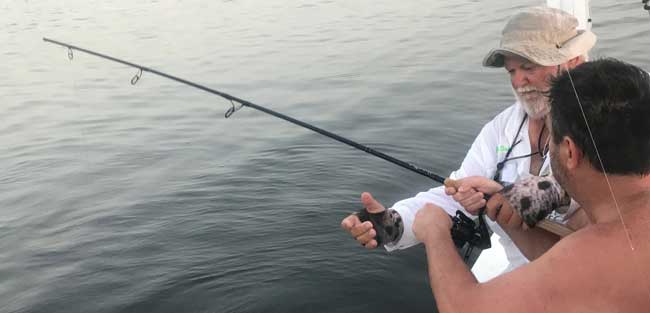 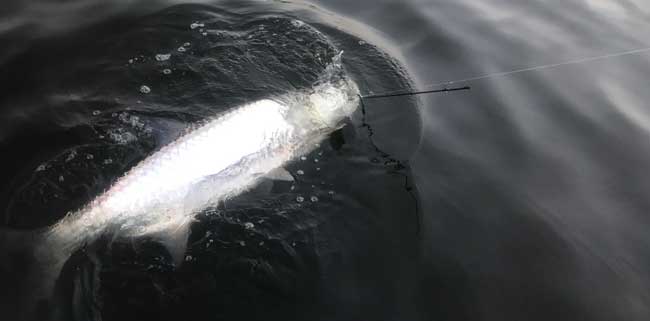 to